 davinia alcon coy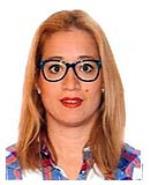 OBJETIVO PROFESIONAL Mi objetivo principal es trabajar y consolidarme en el puesto asignado.EXPERIENCIAcharter 3/2016-7/2017Consumo (Compras) Panadero valencia (Valencia) desempeñaba los puestos de cajera, reponedora y hornera.FORMACIÓN titulada en peluqueria y estetica 10/1998Cursando: FP1tecnico en peluqueria y estica . Otra no especifiada centro privado Gramaje. valenciagraduado escolar 6/1990Graduado Escolar / ESO / Primaria . Otra no especifiada santiago grisolia. valenciaFORMACIÓN COMPLEMENTARIA carnet de manipulador de aliementos carnet de manipulador de alimentos. Hostelería consegeria de sanidadHABILIDADES/CAPACIDADESIDIOMASINFORMÁTICAINFORMACIÓN ADICIONALhttp://daalcoy81.MiCVweb.comHabilidad 1Habilidad 2Habilidad 3Habilidad 4Habilidad 5Habilidad 6